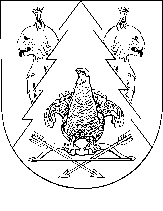 О внесении изменений в постановление администрации Килемарского муниципального района от 15 июня 2007 года № 200В соответствии с Постановлением Правительства Республики Марий Эл от 24 декабря 2021 года № 561 «О внесении изменений в некоторые постановления Правительства Республики Марий Эл», в целях обеспечения социальных гарантий работников органов местного самоуправления, замещающих должности, не являющиеся муниципальными должностями муниципальной службы Килемарского муниципального района, администрация Килемарского муниципального района п о с т а н о в л я е т:1. Внести в постановление главы администрации Килемарского муниципального района от 15.06.2007 года № 200 «Об оплате труда работников органов местного самоуправления, замещающих должности не являющиеся муниципальными должностями муниципальной службы Килемарского муниципального района» следующее изменение:Приложение к постановлению изложить в новой редакции (прилагается).2. Финансовому управлению администрации Килемарского муниципального района обеспечить финансирование расходов, связанных с реализацией настоящего постановления в пределах средств, предусмотренных в бюджете Килемарского муниципального района Республики Марий Эл на 2022 год.3. Настоящее постановление вступает в силу со дня его обнародования на информационном стенде администрации Килемарского муниципального района и распространяется на правоотношения возникшие с 01 января 2022 года.4. Контроль за исполнением настоящего постановления возложить на Финансовое управление администрации Килемарского муниципального района. Глава администрации      Килемарского муниципального района                                                                       Т. ОбуховаПРИЛОЖЕНИЕ к постановлению главы администрации Килемарского муниципального района от 15.06.2007 года № 200(в редакции постановления от 20 января 2022 г. № 9)РАЗМЕРЫдолжностных окладов работников органов местного самоуправления, замещающих должности, не являющиеся муниципальными должностями муниципальной службы Килемарского муниципального района________КИЛЕМАР МУНИЦИПАЛЬНЫЙ РАЙОНЫНАДМИНИСТРАЦИЙАДМИНИСТРАЦИЯКИЛЕМАРСКОГО МУНИЦИПАЛЬНОГО РАЙОНАПУНЧАЛПОСТАНОВЛЕНИЕот 20 января 2022 года № 9Наименование должностиДолжностной оклад(в рублях в месяц)Комендант4120